  6 – latki  i 5 – latki 08.04.2020 r.Temat: Dzień dobry! Praca na dzisiejszy dzień:Niech będzie pochwalony Jezus Chrystus! Kochane dzieci, Niedzielą Palmową rozpoczęliśmy Wielki Tydzień. Dzisiejsza lekcja przybliży nam istotę święta Zmartwychwstania Pana Jezusa. Proszę wejdź na tę stronę i klikaj w strzałki z prawej strony oraz w symbole:https://view.genial.ly/5e8aeb4a260c290e39b956a7/presentation-smiling-facekatecheza-dzieci-mlodsze-wielki-tydzien-smiling-faceJeśli nie masz takiej możliwości to tylko wykonaj zadania w ćwiczeniach: 6 – latki na stronach 80 i 815 – latki na stronach  82 i 83Dzieci pracują  wykonują w zeszycie ćwiczeń tyle ile dają rady.Zachęcam, aby dzieci spełniały dobre uczynki.Zachęcam do wspólnej modlitwy z dziećmi: Ojcze nasz …, Zdrowaś Maryjo… czy Aniele Boży…Jeśli dzieci nie mają ćwiczeń w domu to mogą narysować na kartce koszyczek, a w nim kolorowe jajeczka lub mogą narysować duże jajko i ładnie ozdobić dowolną techniką: kredkami czy innymi materiałami. Zachęcam w miarę możliwości do oglądania na youtube: Mocni w Duchu dzieciomTo już koniec naszego dzisiejszego spotkania. Mam nadzieję, że cieszysz się z tak szczęśliwego zakończenia, jakim było ZMARTWYCHWSTANIE Pana Jezusa! Życzę Tobie i Twoim Rodzicom Radosnych Świąt, niech Pan Jezus Zmartwychwstały Wam błogosławi i obdarza  swoim Pokojem...  Pozdrawiam p. Marta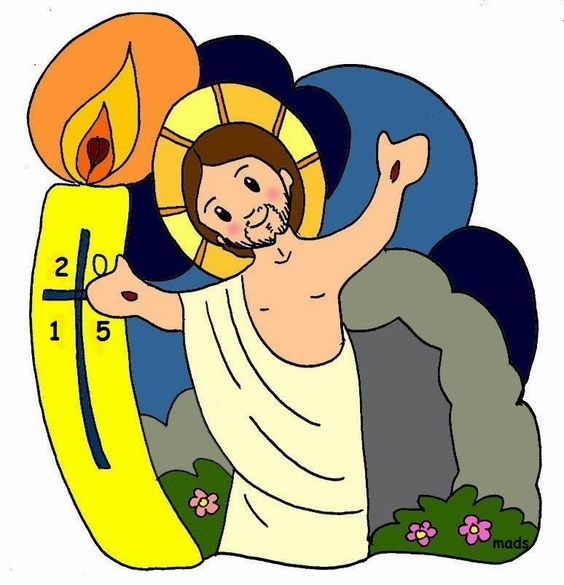 